HOW TO CONNECTFrom a PC and Mac: When connecting for the first time, connect to “MyResNet Start Here” which will take you to the online portal (https://ptcollege.apogee.us) where you can sign in by creating an accountorMobile:  Use this QR code to go to portal (https://ptcollege.apogee.us) and create an account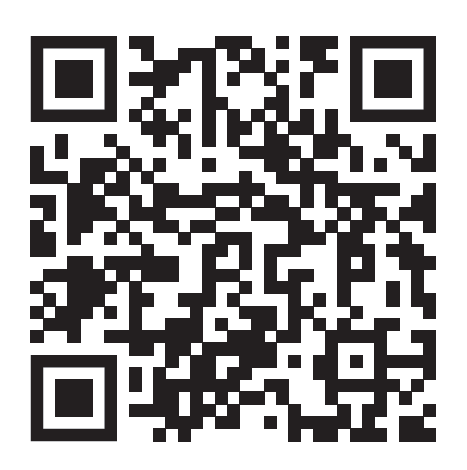 Create Account:  You can do this through the app or the portalSign in using your PTC credentials (xxx.ptcollege.edu) and create accountOnce account has been created, sign back in and click on “show wi-fi password” under Add Devices Tab.  You can keep the password shown or change your wi-fi password here to something unique.  You will use your unique Wi-Fi password to connect your devices to the network.Connect to the NetworkNavigate to the wireless settings on each device Connect to MyResNet-5G (Always use 5G however you can connect to MyResNet-2G if your device is not 5G compatible)Enter your Wi-Fi password when prompted to connect  Enable the “auto-join” feature  Helpful Tips:MyResNet-5G:  Connect to MyResnet-5G for the fastest WiFi connection. This should be your default setting. MyResNet Start Here:  Forget this network once you have created your account. Need Some Help?If you need any help, a support representative is available 24 hours a day to assist you. Call support at (833) 495-0984Email support@apogee.usChat live at https://ptcollege.apogee.us If you need to access your account at any time, visit https://ptcollege.apogee.us  and sign in.